Mindfulness Based Stress Reduction-MBSR   Spring 2020                                                                         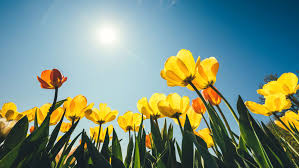 Online Zoom Classroom                                                                                         Saturdays, April 25th – June 27th_________________________________What is MBSR?    Mindfulness-Based Stress Reduction (MBSR) is a highly experiential, evidence-based 8-week class and full day Mindfulness Retreat. This psycho-educational program helps participants cultivate a different relationship with stress resulting from chronic physical and/or psychological illnesses; helping one to better navigate through life’s inevitable challenges. Each session of MBSR incorporates a significant component of mindfulness practice, which forms the centerpiece of the MBSR program, including mindfulness meditation, mindful movement and other meditative practices. In addition, each session integrates group dialogue, sharing and some didactic presentation.  Jon Kabat-Zinn founded MBSR at the University of Massachusetts in 1979. It is now taught in hundreds of settings worldwide. Research on MBSR has demonstrated positive outcomes and profound benefits with both physical and psychological symptoms including: depression, anxiety, overall mood, level of optimism, pain management and decreased risk and reversal of numerous disease processes.                                                        “Mindfulness is the awareness that arises from paying attention to the present moment in a particular way, on purpose and without   judgement.”                                                                                                            Jon Kabat-ZinnOrientation                                                               Saturday April 25th                                                              9:30 Am – 10:30 Am                                                                 zoom online classroom                                                   8-Week MBSR Class                                                      Saturdays May 2nd – June 27th                                           9:00 am- 11:30 am                                                 ZOOM Online Classroom                                                Full Day Retreat – virtual                                                        Saturday June 13th                                                                        8:45 am – 4:30 pm  Cost	$625                                                Financial Scholarships Available                             full and partialTO REGISTER                                                                                                   Complete online REGISTRATION FORM at www.mindfulnesstc.com or call Northern Michigan Psychiatric Services:  231-935-0355